KASUS RTG SIGERONGAN, BPKP TEMUKAN KERUGIAN NEGARA 
Rp 459 JUTA 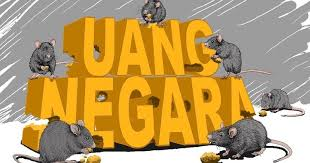 bizlawnews.idMATARAM-Perhitungan kerugian negara kasus dugaan korupsi dana pembangunan rumah tahan gempa (RTG) di Sigerongan, Lombok Barat (Lobar), rampung. Badan Pengawas Keuangan dan Pembangunan (BPKP) Perwakilan NTB telah menyerahkan hasil auditnya ke penyidik Polresta Mataram.”Sudah kita terima hasil audit. Kerugian negaranya Rp 459 juta,” kata Kasatreskrim Polresta Mataram Kompol Kadek Adi Budi Astawa, Selasa (23/2/2021).Dengan munculnya kerugian negara itu proses penyidikannya pun rampung. Karena, pemeriksaan sejumlah saksi dan tersangka sudah selesai. ”Rencananya, pekan ini kita sudah lakukan tahap satu (pelimpahan berkas ke jaksa peneliti),” jelasnya.Pada kasus tersebut, penyidik menetapkan bendahara Pokmas Repok Jati Kuning Indrianto sebagai tersangka. Dia diduga tidak menyalurkan hak para korban gempa. ”Anggaran untuk pembangunan RTG itu malah digunakan tersangka untuk main judi online dan membeli mobil pikap,” kata dia.Diketahui, Pokmas Repok Jati Kuning mendapatkan bantuan Rp 1,79 miliar untuk 70 kepala keluarga. Pencairannya dilakukan melalui tiga tahap. Tahap pertama disalurkan Rp 500 juta; tahap kedua Rp 750 juta; dan tahap ketiga disalurkan Rp 90 juta. ”Namun, ditahap ketiga itu sebanyak Ro 459 juta tidak diberikan ke penerima. Itu menjadi kerugian negaranya dan sudah dihitung oleh BPKP,” jelas Kadek Adi.Kasus tersebut diusut tahun 2019 lalu. Pengusutan tersendat karena ada perubahan pasal yang diterapkan.Sebelumnya penyidik menggunakan pasal 8 Undang-undang Nomor 20 Tahun 2001 tentang perubahan atas Undang-undang Nomor 31 Tahun 1999 tentang Pemberantasan Tindak Pidana Korupsi (Tipikor). Namun, jaksa peneliti mengarahkan untuk menerapkan pasal 2 dan atau pasal 3 Undang-undang Tipikor. ”Sehingga, kami harus merombak berkas kasus itu,” jelasnya.Tersangka Indrianto sempat ditahan. Namun masa penahanannya berakhir. Sehingga, Indrianto lepas dari hukum. ”Meski sudah ditahan, Indrianto masih kooperatif. Dia wajib lapor,” kata Kadek Adi.Sejauh ini, penyidik belum mengembangkan kasus tersebut ke yang lain. “Kita masih kaji untuk pengembanganya,” pungkasnya. (arl/r1)Sumber Berita:Lombok Post, Kasus RTG Sigerongan, BPKP Temukan Kerugian Negara Rp 459 Juta, Rabu, 24 Februari 2021.https://lombokpost.jawapos.com/kriminal/24/02/2021/kasus-rtg-sigerongan-bpkp-temukan-kerugian-negara-rp-459-juta/ https://www.antaranews.com/berita/2013600/polresta-mataram-terima-angka-kerugian-kasus-korupsi-rumah-tahan-gempaCatatan:Undang-undang Nomor 31 Tahun 1999 tentang Pemberantasan Tindak Pidana Korupsi:Pasal 2 ayat (1) : Setiap  orang  yang  secara  melawan  hukum  melakukan  perbuatan  memperkaya  diri  sendiri  atau  orang  lain  atau  suatu  korporasi  yang  dapat  merugikan  keuangan  negara  atau  perekonomian  negara,  dipidana  penjara  dengan  penjara  seumur  hidup  atau  pidana  penjara  paling  singkat  4  (empat)  tahun  dan  paling  lama  20  (dua  puluh)  tahun  dan denda paling sedikit Rp. 200.000.000,00 (dua ratus juta rupiah) dan paling banyak Rp. 1.000.000.000,00 (satu milyar rupiah).Penjelasan Pasal 2 ayat (1):Yang  dimaksud  dengan  “secara  melawan  hukum”  dalam  Pasal  ini  mencakup  perbuatan  melawan  hukum  dalam  arti  formil  maupun  dalam  arti  materiil,  yakni  meskipun  perbuatan  tersebut  tidak  diatur  dalam  peraturan  perudang-undangan,  namun  apabila    perbuatan  tersebut  dianggap  tercela  karena  tidak  sesuai  dengan  rasa  keadilan  atau  norma-norma  kehidupan  sosial  dalam  masyarakat,  maka  perbuatan  tersebut  dapat  dipidana.  Dalam  ketentuan  ini,  kata  “dapat”  sebelum  frasa  “merugikan  keuangan  atau  perekonomian  negara”  menunjukkan  bahwa  tindak  pidana  korupsi  merupakan  delik  formil,  yaitu  adanya  tindak  pidana  korupsi  cukup  dengan  dipenuhinya  unsur-unsur  perbuatan  yang  sudah  dirumuskan bukan dengan timbulnya akibat.Pasal 2 ayat (2):Dalam  hal  tindak  pidana  korupsi  sebagaimana  dimaksud  dalam  ayat  (1)  dilakukan  dalam keadaan tertentu, pidana mati dapat dijatuhkan.Penjelasan Pasal 2 ayat (2):Yang  dimaksud  dengan  “keadaan  tertentu”  dalam  ketentuan  ini  dimaksudkan  sebagai  pemberatan  bagi  pelaku  tindak  pidana  korupsi  apabila  tindak  pidana  tersebut  dilakukan  pada waktu negara dalam keadaan bahaya sesuai dengan undang-undang yang berlaku, pada  waktu  terjadi  bencana  alam  nasional,  sebagai  pengulangan    tindak  pidana  korupsi,  atau pada waktu negara dalam keadaan krisis ekonomi dan moneter.Pasal 3:Setiap  orang  yang  dengan  tujuan  menguntungkan  diri  sendiri  atau  orang  lain  atau  suatu  korporasi,  menyalahgunakan  kewenangan,  kesempatan  atau  sarana  yang  ada  padanya  karena   jabatan   atau   kedudukan   yang   dapat   merugikan   keuangan   negara   atau   perekonomian negara, dipidana dengan pidana penjara seumur hidup atau pidana penjara paling singkat 1 (satu) tahun dan paling lama 20 (dua puluh) tahun dan atau denda paling sedikit Rp. 50.000.000,00 (lima puluh juta rupiah) dan paling banyak Rp. 1.000.000.000,00 (satu milyar rupiah).Pasal 8:Setiap orang yang melakukan tindak pidana sebagaimana dimaksud dalam Pasal 415 Kitab  Undang-undang Hukum Pidana, dipidana dengan pidana penjara paling singkat 3 (tiga) tahun   dan paling lama 15 (lima belas) tahun dan denda paling sedikit Rp150.000.000,00 (seratus lima puluh juta rupiah) dan paling banyak 750.000.000,00 (tujuh ratus lima puluh juta rupiah.